Obrazloženje financijskog plana za 2022. godinuBuje, 15.09.2021.UVODDječji vrtić Mrvica je javna ustanova koja u okviru djelatnosti predškolskog odgoja i naobrazbe te skrbi o djeci ostvaruje programe odgoja, naobrazbe, zdravstvene zaštite, prehrane i socijalne skrbi djece predškolske dobi na području Grada Buja.Ustanova ostvaruje programe na talijanskom jeziku i osnovana je od strane Grada Buja.Sjedište se nalazi u Bujama, u ulici Matije Gupca 13, gdje djeluju četiri  odgojno - obrazovne grupe a jedna područna skupina  djeluje u Momjanu, u zgradi osnovne škole.Ustanova ima petnaest radnika od kojih:jedna ravnateljica, deset odgajateljica (plus jedna u zamjeni), jedna servirka-spremačica, jedna pomoćna kuharica  i 50% psihologice na neodređeno vrijemeUpisana djeca pokrivaju uzrast od 1 do 6,5 – 7 godina. U svih pet  odgojnih skupina obuhvaća se deseterosatni program. Radno vrijeme vrtića je od 6,30 do 16,30 sati (osim subotom, nedjeljom i blagdane).Odgajateljice odgojnih skupina su ostvarile odgojno – obrazovne zadatke prema osmišljenim projektima.Profili uključeni  u rad naše ustanove su: kućni majstor, kuhinjsko osoblje i dio uslužnog čišćenja koji su u radnom odnosu u Dječjem vrtiću Buje.Medicinska sestra je također  djelatnica Dječjeg vrtića Buje i pruža nam usluge dva puta mjesečno.OBRAZLOŽENJE FINANCIJSKOG PLANA PO IZVORIMA I PROGRAMIMAFinancijski plan izrađen je prema Pravilniku o proračunskom računovodstvu i računskom planu (NN 124/14, 115/15 i 87/16, 3/18, 126/19 i 108/2020.g.), Pravilniku o proračunskim klasifikacijama, te je razrađen po izvorima prihoda i načinu terećenja rashoda. Financijski plan usklađen je s člankom 29. Zakona o proračunu te sadrži: 1. procjene prihoda i primitaka iskazane po vrstama (razred 6) 2. plan rashoda i izdataka (razred 3) 3. plan rashoda i izdataka za nabavu dugotrajne imovine (razred 4) 4. obrazloženje financijskog plana. PLAN PRIHODA I PRIMITAKAProcjena prihoda i primitaka iskazana je po vrstama i to: prihodi iz proračuna za financiranje redovne djelatnosti pomoći iz proračuna koji nije nadležanpomoći iz državnog proračuna (Ministarstvo znanosti i obrazovanja)prihodi od posebne namjene  -sufinanciranje cijene usluge, participacije i sličnopomoći iz Talijanske Unijeostali prihodite po izvorima:opći prihodi i primiciostali prihodiprihodi od sufinanciranjaprihodi iz državnog proračunaprihodi iz županijskog proračunaprihodi iz gradskih proračunaprihodi iz općinskih proračunaprihodi od donacija Ukupno planirani prihodi za 2022. godinu iznose:                                     2.511.600,20    knPLAN RASHODA I IZDATAKAPlan rashoda i izdataka iskazan je po vrstama i to:rashodi za zaposlene (skupina 31), materijalni rashodi (skupina 32),financijski rashodi (skupina 34),rashodi za nabavu dugotrajne imovine (skupina 42). Ukupni planirani rashodi za 2022.godinu iznose 2.511.600,20 kn.POKAZATELJ REZULTATA ZA PLANIRANO FINANCIRANJE I OSTUPANJE OD PROŠLOGODIŠNJIH PROJEKCIJAPrijedlog financijskog plana za 2022. godinu, kao i procjena za 2023. i 2024. godinu izrađen je na temelju limita dostavljenih uputa za izradu proračuna Grada Buje-Buie i financijski planova proračunskih korisnika za razdoblje 2022. -2024. (klasa: 400-06/21-01/18, Ur.broj: 2105/01-01/01-21-2 od 10.08.2021.) te planiranih prihoda posebne namjene  (izvor 4.7) i rashoda financiranih iz tog izvora.U izradi prijedloga financijskog plana za razdoblje 2022.-2024. prihodi i rashodi su uravnoteženi i uzet  je u obzir i planirani višak poslovanja koji planiramo za naredno razdoblje.Ravnateljica:Francesca DeklićKlasa: 400-02/21-01/01Ur.broj: 2105/01-07/3-01-21-4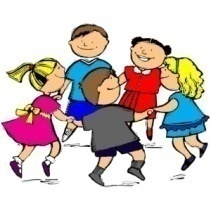 BROJ UPISANE DJECEpo  odgojno-obrazovnim skupinamaBROJ UPISANE DJECEpo  odgojno-obrazovnim skupinamaBROJ UPISANE DJECEpo  odgojno-obrazovnim skupinamaBROJ UPISANE DJECEpo  odgojno-obrazovnim skupinamaBROJ UPISANE DJECEpo  odgojno-obrazovnim skupinama“JERRY”“TOM”“STRUCOLI”“FRITOLE”“PRATOLINE”Centralno sjedište11111521/Područno sjedište Momjan////8Procjena prihoda i primitaka (skupina 6)67prihodi iz nadležnog proračunaPrihodi iz proračuna za financiranje rashoda poslovanja:1.805.700,00 kn- Grad BujeUkupno financiranje iznosi 1.805.700,00 kn.66kapitalne donacije i tekućeDonacija knjiga i opreme u iznosu od 29.258,58 kn.Tekuće doncije                                      2.369,65 knUkupno financiranje iznosi 31.628,23 kn65sufinanciranjeUplate roditelja i sufinanciranje cijene smještaja                                   412.391,97 kn63pomoči unutar općeg proračunaPrihodi iz drugih općina                      220.000,00 knMinistarstvo obrazovanja                     26.880,00 knZavičajna nastava u iznosu od                 5.000,00 knUkupno financiranje iznosi:             251.880,00 kn922preneseni višakPlanirani višak 10.000,00 knRashodi za zaposlene (skupina 31)311plaćeSredstva za plaće zaposlenih planirana su u skladu sa brojem zaposlenih i koeficijentima radnih mjesta. Ukupno izdaci za plaću su                   1.522.815,14 kn312ostali rashodi za zaposleneSredstva se odnose na nagrade, darovi za djecu, pomoći u slučaju bolesti i darove unaravi zaposlenika, u iznosu od                                                                92.900,00 kn313doprinosi na plaćeSredstva su planirana po važećim stopama od 16,50%  u iznosu od      251.264,51 knMaterijalni rashodi (skupina 32)321naknade zaposlenicimatroškovi za prijevoz na posao i s posla u iznosu od                             125.000,00 kndnevnice za službena putovanja, seminari, tečajevi, stručni ispit i ostale naknadeu iznosu                                                                                                    7.000,00 kn-naknade za prijevoz na sl.putu u inozemstvu                                         1.350,00 kn322rashodi za materijal i energijuuredski materijal, sredstva za čišćenje, higijenski i ostali materijal za potrebe redovitog poslovanja, rad u grupi i IŽ u iznosu od                                52.350,00 knelektrična energija, lož ulje,plin, mot.benzin                                         91.000,00 knmaterijal za tekuće investic. održavanje, sitan inventar i služb. radna odjeća10.800,00 knuredski materijal – didaktika, program predškole i sitan inventar (izvor financira Ministarstvo znanosti i obrazovanja) u iznosu od                                 36.111,38 knprehrana djece                                                                                     148.563,22 kn323rashodi za usluge- preventivni pregledi radnika                                                                  19.200,00 knusluge telefona , usluge tekućeg investicijskog održavanja i ostale usluge promidžbenog informiranja u iznosu od                                               45.000,00 knkomunalne usluge                                                                                  14.500,00 knzdravstveni pregledi zaposlenika, računalne uslug                               34.678,75 knMinistarstvo, usluge agencija i fotografije                                            4.960,00 knIzleti djece (Istarska Županija)                                                              2.500,00 knUgovori o djelu ( predstave i izleti)                                                    12.500,00 kn329ostali rashodi poslovanjapremije osiguranja i ostale pristojbe u iznosu od                                12.840,00 knpaketići za djecu                                                                                    7.000,00 knFinancijski rashodi (skupina 34)343financijski rashodiObuhvaćaju  ostale nespomenute financij. rashode u iznosu od                  200,00 kn.Rashodi za nabavu dugotrajne imovine (skupina 42)422opremaOdnosi se na uredsku i ostalu opremu u iznosu od                                   9.067,20 kn.424knjigeKnjige u iznosu od                                                                                  10.000,00 kn.